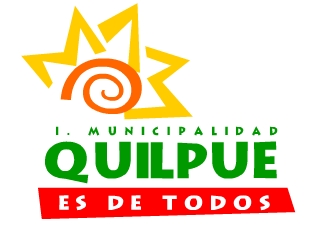 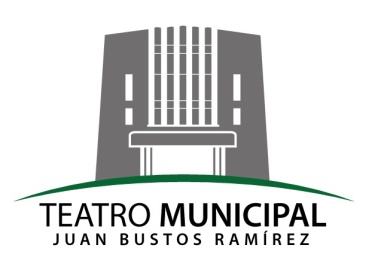 FORMULARIO PARTICIPACIÓN ACADEMIAS Y ESCUELAS DE DANZA REGIÓN VALPARAISO16° FESTIVAL DANZA QUILPUE DANZA 2020Nombre Academia  Escuela de Danza :Director(a)Nombre Coreografía Número de bailarines/as:Duración Reseña de Academia Escuela de Danza¿Utiliza utilería y/o escenografía?  MencioneInformación de contacto: (nombre, teléfono y correo electrónico)Dirección y comuna: